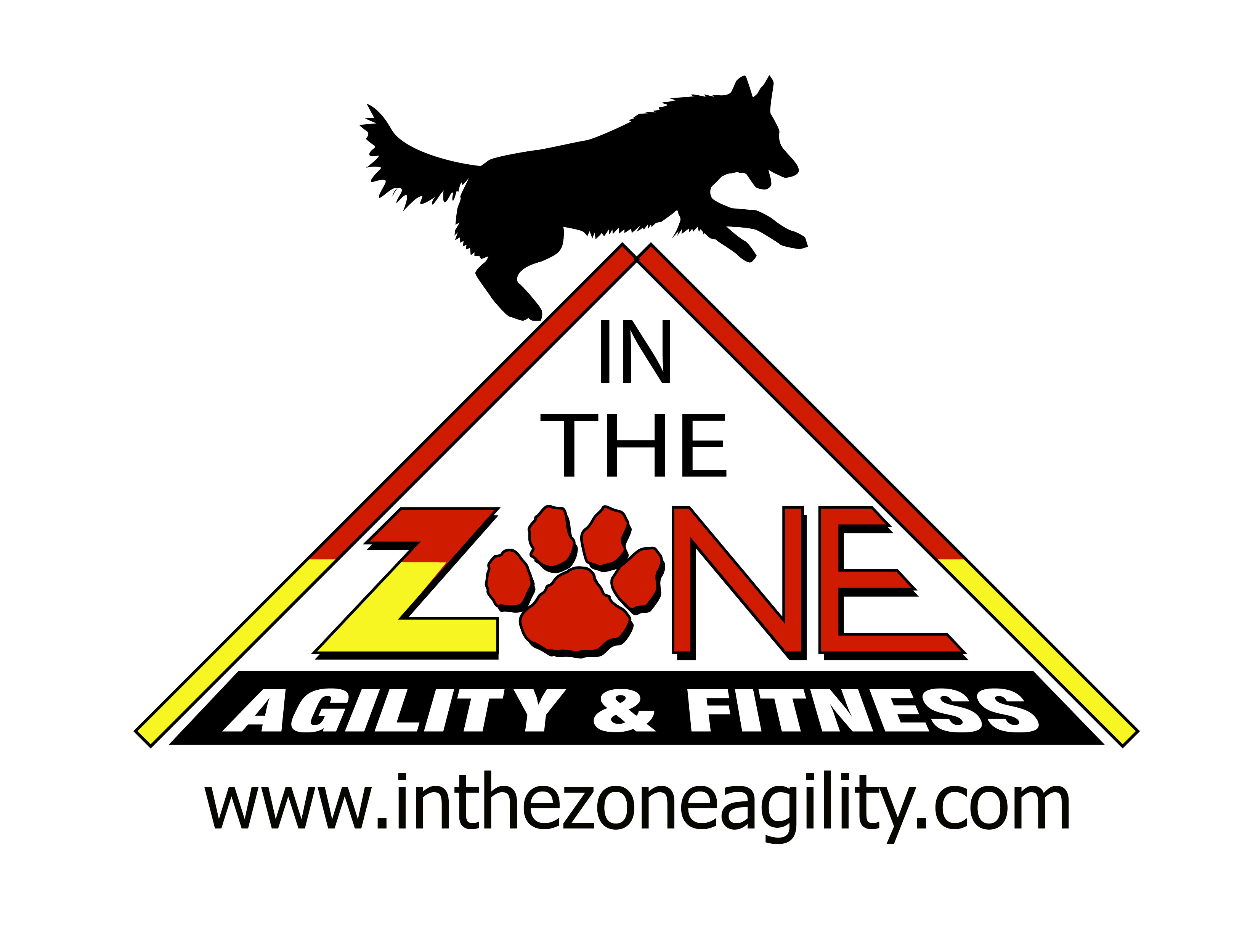 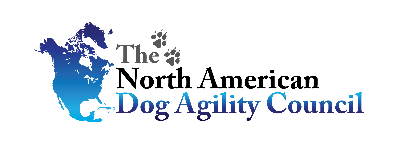 In The Zone, LLC,  May 3-5  & May 10-12Make Checks Payable to:  In The ZoneSend entries to: Lisa Schmit,  April Manhattan Trial, 14670 Nave Rd, Mechanicsburg IL 62545Owner/Exhibitor: ____________________________________Date______________________Parent or Legal Guardian of Junior Handler__________________________________________AGREEMENTThe person who signs this agreement represents that he/she is authorized to enter into this agreement on behalf of both exhibitor and the owner of entered dog. In considerationof acceptance of this entry: 1.1. As used here "NADAC" means the North American Dog Agility Council, LLC., its members,officers, directors, employees, show chairs, show committees and agents.1.2. Exhibitor/owner agree to abide by the rules and regulations of NADAC and any other rules and regulations appearing in the premium for this event. 1.3. Exhibitor/owner certify that the entered dog is not a hazard to persons, dogs or property and that the entered dog's rabies vaccination is current in accordancewith the requirement of the state in which the dog resides. 1.4. Exhibitor/owner acknowledge all hazards presented by the event and the event premises, including, but not limited to, the condition of the surface, restrooms, security measures or lack of, electrical appliances, fittings, show rings, parking areas and the presence of unfamiliar animals and people; exhibitor and owner assume the risk of any harm arising from these. 1.5. Exhibitor/owner releases NADAC (including its respective officers, directors, employees, and members),  In The Zone, LLC(including its officers, directors, members, and event organizing committee), Salem County Fairgrounds (including its officers, agents, and employees) and will defend them and hold them harmless from all present and future loss, injury, damage, claims, demands and liabilities involving the entered dog, the event or event premises. Without limiting the generality of the foregoing hold harmless provisions, exhibitor/owner hereby specifically assumes sole responsibility for and agrees to indemnify and save the aforementioned parties harmless from any and all loss and expenses (including legal fees) by reason of the liability imposed by law upon any of the aforementioned parties for damages because of bodily injuries, including death, at any time in consequence of my (our) participation in this event, howsoever such injury or death may be caused and whether or not the same may have been caused or may have been alleged to have been caused by negligence of the aforementioned parties or any of their employees or agents or any other personsTHE MANAGEMENT: will not be responsible for the loss or damage to any dog exhibited, or for the possessions of any exhibitor whether the result was by accident or any other cause. It is distinctly understood that every dog at this event is in the care, custody, and control of his owner or handler during the entire time the dog is on the show premises. Any exhibitor whose dogs and/or children create unnecessary disturbances or repeatedly engage in unsafe or disruptive behavior may, at the discretion of the Show Committee, be asked to leave the show site. In such case, no refund of fees paid will be made and no scores will be submitted.Directions to Salem County Fairgrounds:735 Route 40, Woodstown, NJ 08098 – http://www.salemcountyfair.com/map.pdfFrom the Delaware Memorial Bridge: Cross the bridge and follow signs for Rt. 40 East. The Salem County Fairgrounds is approximately 7 miles on the left.From I-295: Take Exit 2B, at 2nd traffic light make a left onto Rt. 40 East. The Salem County Fairgrounds is approximately 7 miles on the left.From NJ Turnpike: Take Exit 1, take last exit before the bridge. Follow signs for Rt. 40 East. Salem County Fairgrounds is approximately 7 miles on the left.From the East: Take Rt. 40 West through Woodstown. At the light on the west side of town, Rt. 40 makes a right turn. Turn right and continue on Rt. 40. Go straight through the next light. Cowtown Rodeo will then be on your left. The Salem County Fairgrounds will be on the right, approximately 1/4 mile past Cowtown.HOTELS: Please double check dog policy and clean up after your dogs. ***Please note that the Comfort Inn on Soders Road in Carney’s Point has been remodeled and no longer accepts dogs. Host Hotel:  Holiday Inn Express506 S. Pennsville Auburn Road Carney’s Point, NJ 08069                                                          Phone: 856-351-9222    Call the hotel directly.  Use Rate Code: IL6OH  Company: In The Zone	                 Rate is $99 plus tax and the pet fee is waived.  Rooms have refrigerators and microwaves.  Breakfast is included.  (closest)  *If you have any problems with these codes, please ask for the manager Dave.Holiday Inn Swedesboro  1 Pureland Drive Swedesboro, NJ 856-467-3322  Call for rates and pet fee information.  Breakfast included.Holiday Inn Express Penns Grove, NJ 856-351-9222Red Roof Newark DE 302-292-2870 Hampton Inn Philadelphia/Bridgeport  2 Pureland Drive, Swedesboro, NJ 1-856-467-6200PARKING & RV & CAMPING INFORMATION: $20 per night fee and there are electric hookups (no dump station).. Please note that the RV hookups are not real close to the agility ring. Please do not send RV payments, but pay Lisa or Cathie at the trial. Tent camping is also permitted. There are showers. BAD CHECKS: Any person who writes a check for “insufficient funds” and/or otherwise a “bad check” will not be allowed to participate in this event until a money order or cashier’s check for the amount of the original check; plus $40.00 is received.CLEAN-UP: Is A MUST! Please do not let your dog pee on the building, equipment, trash cans or bags etc. You will be asked to leave the site if you do not clean up after your dog(s) or allow your dogs to pee on inappropriate objects. VETERAN HANDLER: Handlers aged 60 years or older or disabled handlers may opt to enter Touch N Go, Hoopers, Tunnelers, and/or Weavers as a Veteran Handler which allows you to receive 10% more standard course time. This division is for Veteran Handlers only. The Veteran/Disabled Handler division is designed for handlers who, due to age or impairment, are mobility limited and need extra time to guide their canine partners through an agility course. When entering as a Veteran/Disabled Handler, you must enter all dogs in all classes for the entire trial in this Division and must jump 4” lower than your, Standard Division jump height requirement. In the non-jumping classes, dogs will be scored and placed with their Standard Division jump height.SEMINARS/ONLINE DOG TRAINING: Lisa offers agility, conditioning and massage seminars and online training. For more info go to www.inthezoneagility.com She also teaches classes through Bobbie Lyons Canine Campus. She has an Online Distance Training Series.   I am also available for private lessons. Contact me for more info.  TRAINING: Private Lessons and classes:  email me for me info.SUBSCRIBE to In The Zone  NEWSLETTER
http://eepurl.com/dNZpcMJOIN IN THE ZONE AGILITY FACEBOOK GROUP
 for training tips and videos, trial and seminar info www.facebook.com/groups/IntheZoneAgility/Join Fun Animal Sports Training Page for local events and practices: www.facebook.com/groups/funanimalsportstraining/ONLINE CLASSESIn The Zone Distance Training Group
Would you like to increase your distance skills? Are you having a hard time with classes with lines (Chances, FAST, Jackpot, Gamblers)?  Each month I will post a setup with various sequences to practiceWith each setup, I will go over when to cue and what cues to direct your dog through the sequence. We will discuss your cues.   What are you cues? Are they  consistent?  When does the cue need to happen? Are you on time? Going to be a great class if you want to increase your distance skills. You may submit a 5 min video per month of video for review and comment. This class is hosted through facebook group. Enroll here:  http://inthezoneagility.homestead.com/subscription.html Online Classes Coming in 2019: Distance Series, Start-Lines, Discriminations, Jumping, Teaching Contacts, Teaching Weaves and more!!ONLINE DISTANCE SERIES I am teaching In The Zone Distance Series through Bobbie Lyons Canine Campus!  There are many elements to distance training and I have broken them into different classes.  www.bobbielyonscaninecampus.com/p/schedule In The Zone, LLCMay 3-5May 10-12Salem CountyFairgrounds, Woodstown NJ735 Route 40, Woodstown, NJ 08098 – http://www.salemcountyfair.com/map.pdfJudge:May 3-4 Karen HoughMay 10-12 Robin CarberryOutdoors on GrassCrating Set up times:Thur: after 2Anytime after thatBriefing at:Friday/Saturday /Sunday 8First dog on the line at:After briefingPreliminary Class Order:May change depending on weather, judges preference, time or number of entriesAll Classes are 2 rounds except Friday Chances and Jumpers is only one round unless you swap. NEW THINGS FOR 2019NEW TO IN THE ZONE TRIAL PROMOTIONFirst time to ITZ trials or come back after 3 years or longer, entries are $5 a run all weekend if signed up before closing.Get your dog’sNADAC  # here:  https://www.nadac.com/dogregform.htm  2019 New NADAC Rule Chances-Gate may be closed while still earning Qs  -More lenient training in the ring. You get 60 seconds in ring-New awards that don’t include Elite Chances-If you have titles in other venues, you do not have to start in Novice For info go to https://www.nadac.com/rules.htmwww.inthezoneagility.com Join ITZ Facebook group for event info, training tips, facebook lives and more: www.facebook.com/groups/IntheZoneAgility/Entries Open on:NowEntries Close on:April 22Crating available: Lots of room Under PavilionsDouble run or Standard format:Double RunEntry Limits:500Move ups: AllowedDay of show Entries:$15 a run Day of Show Refunds:REFUNDS: There shall be no refunds for entries withdrawn in the event a dog and/or handler are dismissed from competition, regardless of the reason for such dismissal. Refunds are allowed if requested before the closing date with a $10 processing fee per dog. Refunds after the closing date will be honored only for bitches in season. No entry fee will be refunded if the trial cannot open or be completed by reasons of riots, civil disturbances, fire, snow, acts of God, public emergency, an act of a public enemy, or any other cause beyond our control. Show CommitteeLisa Schmitinthezoneagility@gmail.comENTRY CHANGES: Accepted entries may be changed prior to Wednesday before the trial at 9:00 p.m. E-mail change requests to Lisa Schmit at lmsphd@gmail.com. NO CHANGES will be made at the trial, so please read over your confirmations carefully.Awards and Ribbons:1st-4th Place, Q Ribbons,    Special Award RibbonEquipment info:Rubber Surfaced 8’ A Frame, Rubber Surfaced Dog Walk, Jumps, Open Tunnels, Hoops, Barrels, and 24” Spaced Weave PolesFood info: No food*** SWAP RUNS: Friday has 1 round of Chances and Jumpers, and 2 rounds of Regular.
We are giving people the option of running a extra round of Chances, or Jumpers.   But, you must give up a jumping class in order to do this.  So for instance if you wanted 2 rounds of chances, you would need to give up a jumpers round, or a regular round. You can’t run any more than 2 rounds of regular, so no additions there. And you can’t go over 4 jumping classes. You also can only swap 1 round. For example, you can enter 2 Jumpers, 2 Regular, or 2 Chances 2 Jumpers. You cannot enter all 6 jumping classes (2 Chances, 2 Jumpers and 2 Regular)
You can fill out the form and check SWAP jumpers or SWAP Chances.   IMPORTANT INFORMATION: Confirmations will be sent PRIOR to the week before the trial. If you do not get a confirmation, email me at least a week before the trial. I will not check my email or phone messages after the Tuesday before the trial. DO NOT COME TO THE TRIAL and tell me you did not get a confirmation. I will reply to EVERY email. If you send in changes, you will receive a new confirmation. If you do not get it, email me.Jump Height Info:MEASURINGMeasurement forms may be obtained at http://nadac.com/Application-for-Permanent-Height-Card.htmDogs which require measuring:Dogs in the Proficient Category, Novice, Open or Elitejumping 4”, 8”, 12” or 16”Dogs which do not need to be measured:Dogs jumping 16” in the Veteran or Junior Handler DivisionDogs jumping 20” Dogs in the Skilled CategoryDogs with a permanent height cardDogs listed on the Height Exemption ListJUMP HEIGHTSThere are four Standard Division-Proficient jump heights: 8”, 12”, 16”, and 20”. There are four Standard Division-Skilled jump heights: 4”, 8”, 12”, and 16”.There are four jump heights for the Veterans and Junior Handler divisions: 4”, 8”, 12”, and 16”. Please see the NADAC Rulebook for the full jump height tableBrief Summary of Rules:Please refer to www.nadac.comfor a fullexplanation of all NADAC rules and up to date information. Please note that NADAC trials should provide a safe and fun environment for both exhibitors and their dogs.Aggressive dogs will not be tolerated and will be excused from the trial.The show committee has the right to refuse any entry. Anyone not currently in good standing with NADAC will not be allowed to enter this trial.Exhibitors, through submission of entry, acknowledge that they are knowledgeable of NADAC rules and regulations, and agree to abide by all rules in effect at the time of this trial.No entry fee will be refunded if the trial cannot open or be completed by reasons of riots, civil disturbances, fire, acts of God, public emergency, an act of a public enemy, or any other cause beyond the control of the organizing committee.Checks not honored by the bank do not constitute a valid entry fee. There will be a $25.00 service charge for bank returned checks.Dog must be registered and have a valid registration number before entries will be accepted. http://nadac.com/afrm/dogregfrm.asp A copy of the current Exhibitors Handbook may be downloaded free from the NADAC web site: www.nadac.comBitches in heat, lame, or blind dogs are ineligible for entry, as is any dog with a deformity which may cause a judge to not be able to reasonably assess the dog’s ability to function and perform agility obstacles safely, and in a manner that is in the best interest, health and welfare of the dog.No collars, leads, food, toys, clickers, or other aids or devices shall be permitted on the course. No, food, toys, clickers within 10 feet of the ring. Food or small toys can be in a secure container in pocket during a containerized trial.The sponsoring clubs will not be responsible for the loss or damage to any dog exhibited, or for the possessions of any exhibitor whether the result be accident or other cause. It is distinctly understood that every dog at this event is inthe care and control of his owner or handler during the entire time the dog is on the show premises.Jump Height Info:MEASURINGMeasurement forms may be obtained at http://nadac.com/Application-for-Permanent-Height-Card.htmDogs which require measuring:Dogs in the Proficient Category, Novice, Open or Elitejumping 4”, 8”, 12” or 16”Dogs which do not need to be measured:Dogs jumping 16” in the Veteran or Junior Handler DivisionDogs jumping 20” Dogs in the Skilled CategoryDogs with a permanent height cardDogs listed on the Height Exemption ListJUMP HEIGHTSThere are four Standard Division-Proficient jump heights: 8”, 12”, 16”, and 20”. There are four Standard Division-Skilled jump heights: 4”, 8”, 12”, and 16”.There are four jump heights for the Veterans and Junior Handler divisions: 4”, 8”, 12”, and 16”. Please see the NADAC Rulebook for the full jump height tableBrief Summary of Rules:Please refer to www.nadac.comfor a fullexplanation of all NADAC rules and up to date information. Please note that NADAC trials should provide a safe and fun environment for both exhibitors and their dogs.Aggressive dogs will not be tolerated and will be excused from the trial.The show committee has the right to refuse any entry. Anyone not currently in good standing with NADAC will not be allowed to enter this trial.Exhibitors, through submission of entry, acknowledge that they are knowledgeable of NADAC rules and regulations, and agree to abide by all rules in effect at the time of this trial.No entry fee will be refunded if the trial cannot open or be completed by reasons of riots, civil disturbances, fire, acts of God, public emergency, an act of a public enemy, or any other cause beyond the control of the organizing committee.Checks not honored by the bank do not constitute a valid entry fee. There will be a $25.00 service charge for bank returned checks.Dog must be registered and have a valid registration number before entries will be accepted. http://nadac.com/afrm/dogregfrm.asp A copy of the current Exhibitors Handbook may be downloaded free from the NADAC web site: www.nadac.comBitches in heat, lame, or blind dogs are ineligible for entry, as is any dog with a deformity which may cause a judge to not be able to reasonably assess the dog’s ability to function and perform agility obstacles safely, and in a manner that is in the best interest, health and welfare of the dog.No collars, leads, food, toys, clickers, or other aids or devices shall be permitted on the course. No, food, toys, clickers within 10 feet of the ring. Food or small toys can be in a secure container in pocket during a containerized trial.The sponsoring clubs will not be responsible for the loss or damage to any dog exhibited, or for the possessions of any exhibitor whether the result be accident or other cause. It is distinctly understood that every dog at this event is inthe care and control of his owner or handler during the entire time the dog is on the show premises.OWNER/HANDLER INFORMATIONOWNER/HANDLER INFORMATIONOWNER/HANDLER INFORMATIONOWNER/HANDLER INFORMATIONOWNER/HANDLER INFORMATIONOWNER/HANDLER INFORMATIONOWNER/HANDLER INFORMATIONOWNER/HANDLER INFORMATIONOWNER/HANDLER INFORMATIONOWNER/HANDLER INFORMATIONOWNER/HANDLER INFORMATIONOWNER/HANDLER INFORMATIONOWNER/HANDLER INFORMATIONOWNER/HANDLER INFORMATIONOWNER/HANDLER INFORMATIONOWNER/HANDLER INFORMATIONOWNER/HANDLER INFORMATIONOWNER/HANDLER INFORMATIONOWNER/HANDLER INFORMATIONNameAddressCityState    State    State    Zip       Zip       Zip       Zip       Zip       Zip       Zip       Zip       Zip       Zip       Cell Phone(   )   -    (   )   -    (   )   -    E-Mail       E-Mail       E-Mail       E-Mail       E-Mail       E-Mail       E-Mail       E-Mail       E-Mail       E-Mail       E-Mail       E-Mail       E-Mail       E-Mail       E-Mail       DOG INFORMATIONDOG INFORMATIONDOG INFORMATIONDOG INFORMATIONDOG INFORMATIONDOG INFORMATIONDOG INFORMATIONDOG INFORMATIONDOG INFORMATIONDOG INFORMATIONDOG INFORMATIONDOG INFORMATIONDOG INFORMATIONDOG INFORMATIONDOG INFORMATIONDOG INFORMATIONDOG INFORMATIONDOG INFORMATIONDOG INFORMATIONDog’s Call Name      Dog’s Call Name      Dog’s Call Name      Dog’s Call Name      Dog’s Call Name      Dog’s Call Name      Dog’s Call Name      Dog’s Call Name      Male Male Male Male Male Male Female Female Female Female Female Breed      Breed      Breed      Breed      Breed      Select if Breed Height Exemption Applies  Select if Breed Height Exemption Applies  Select if Breed Height Exemption Applies  Select if Breed Height Exemption Applies  Select if Breed Height Exemption Applies  Select if Breed Height Exemption Applies  Select if Breed Height Exemption Applies  Select if Breed Height Exemption Applies  Birth Date      Birth Date      Birth Date      Birth Date      Birth Date      Birth Date      Height at the Withers      Height at the Withers      Height at the Withers      Height at the Withers      Height at the Withers      NADAC # (required)      NADAC # (required)      NADAC # (required)      NADAC # (required)      NADAC # (required)      NADAC # (required)      NADAC # (required)      NADAC # (required)      NADAC # (required)      NADAC # (required)      NADAC # (required)      NADAC # (required)      NADAC # (required)      NADAC # (required)      Category (Select One)Category (Select One)Category (Select One)Category (Select One)Category (Select One)Skilled                       Proficient Skilled                       Proficient Skilled                       Proficient Skilled                       Proficient Skilled                       Proficient Skilled                       Proficient Skilled                       Proficient Skilled                       Proficient Skilled                       Proficient Skilled                       Proficient Skilled                       Proficient Skilled                       Proficient Skilled                       Proficient Skilled                       Proficient CLASSES OFFEREDCLASSES OFFEREDCLASSES OFFEREDCLASSES OFFEREDCLASSES OFFEREDCLASSES OFFEREDCLASSES OFFEREDCLASSES OFFEREDCLASSES OFFEREDCLASSES OFFEREDCLASSES OFFEREDCLASSES OFFEREDCLASSES OFFEREDCLASSES OFFEREDCLASSES OFFEREDCLASSES OFFEREDCLASSES OFFEREDCLASSES OFFEREDCLASSES OFFEREDClass EnteredClass EnteredDivisionDivisionDivisionDivisionDivisionLevelLevelLevelLevelMay 3-5May 3-5May 3-5May 3-5May 10-12May 10-12May 10-12Class EnteredClass EnteredJHVHVetStdStdIntroNovOpenEliteFRISATSATSUNFRISATSUNChances 1Chances 1Chances 2Chances 2Swap ChancesSwap ChancesJumpers 1Jumpers 1Jumpers 2Jumpers 2Swap JumpersSwap JumpersRegular 1Regular 1Regular 2Regular 2Barrelers 1Barrelers 1Barrelers 2Barrelers 2Touch N Go 1Touch N Go 1Touch N Go 2Touch N Go 2Tunnelers 1Tunnelers 1Tunnelers 2Tunnelers 2Weavers 1Weavers 1Weavers 2Weavers 2    Hoopers 1    Hoopers 1    Hoopers 2    Hoopers 2Number of Runs 1 through 11 runs$12 a run12 through 22 runs$11 a run23 through 40 runs$10 a run41 + runs $9 a runJunior Handler$5 a runDay of Show (after closing date)$15 a runTOTAL